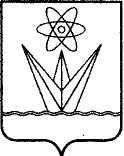 АДМИНИСТРАЦИЯ ЗАКРЫТОГО АДМИНИСТРАТИВНО – ТЕРРИТОРИАЛЬНОГО ОБРАЗОВАНИЯ  ГОРОДА ЗЕЛЕНОГОРСКА КРАСНОЯРСКОГО КРАЯП О С Т А Н О В Л Е Н И ЕО временном прекращении движения транспортных средств на участкахавтомобильных дорог общего пользованияместного значения города Зеленогорска В связи с проведением на территории г. Зеленогорска мероприятий, посвященных 77-й годовщине Победы в Великой Отечественной войне 1941 – 1945 годов (далее – мероприятия), в соответствии с Федеральными законами от 10.12.1995 № 196-ФЗ «О безопасности дорожного движения», от 06.10.2003 № 131-ФЗ «Об общих принципах организации местного самоуправления в Российской Федерации», от 08.11.2007 № 257-ФЗ «Об автомобильных дорогах и о дорожной деятельности в Российской Федерации и о внесении изменений в отдельные законодательные акты Российской Федерации», Законом Красноярского края от 24.05.2012 № 2-312 «О временных ограничении или прекращении движения транспортных средств по автомобильным дорогам регионального или межмуниципального, местного значения в границах населенных пунктов на территории Красноярского края», постановлением Правительства Красноярского края от 18.05.2012 № 221-п «Об утверждении Порядка осуществления временных ограничения или прекращения движения транспортных средств по автомобильным дорогам регионального или межмуниципального, местного значения на территории Красноярского края», на основании Устава городаПОСТАНОВЛЯЮ:Временно прекратить 09.05.2022 движение транспортных средств на участках автомобильных дорог общего пользования местного значения 
г. Зеленогорска:С 08 часов 30 минут до 10 часов 30 минут по улице Парковая  в районе дома № 48 по ул. Набережная до пересечения с улицей Набережная, по улице Парковая в районе дома № 40 по ул. Набережная до пересечения с улицей Набережная, по улице Набережная на участке от дома № 46 до пересечения с улицей Мира. С 08 часов 30 минут до 13 часов 00 минут по улице Набережная на участке от дома № 10 по улице Набережная до пересечения с улицей Комсомольская, по улице Мира от здания № 17 до пересечения с улицей Набережная, по улице Комсомольская от здания № 18 до пересечения с улицей Набережная, по улице Бортникова от дома № 8 до пересечения с улицей Мира, по улице Советская, по улице Ручейная.С 19 часов 00 минут до 22 часов 30 минут по улице Бортникова в районе многоквартирного дома № 5 до пересечения с улицей Мира,  по улице Мира в районе дома № 18 до центральной площади, по улице Мира до пересечения с улицей Набережная, по улице Советская в районе дома № 7 до пересечения с улицей Мира. Допускать проезд машин скорой медицинской помощи, пожарных машин.Муниципальному бюджетному учреждению «Комбинат благоустройства» обеспечить 09.05.2022 установку к 08 часам 30 минутам и демонтаж после 13 часов 00 минут по 2 бетонных заграждения на следующих улицах и выездах:выезд на улицу Мира между домом № 4 и зданием № 6 по улице Мира;выезд на улицу Мира между зданием № 6 и домом № 8 по улице Мира;выезд на улицу Мира между зданиями № 10 и № 14 по улице Мира;выезд на улицу Мира между домами № 10 по улице Советская и домом
№ 11 по улице Мира;выезд на улицу Мира между домом № 11 и зданием № 9 по улице Мира;выезд на улицу Мира между зданиями № 9 и № 7 по улице Мира;выезд на улицу Мира между зданием № 5 и домом № 3 по улице Мира;выезд на улицу Мира между домом № 3 по улице Мира и домом 
№ 8 по улице Набережная;выезд на улицу Мира между зданием № 17 и домом № 19 по улице Мира.Унитарному муниципальному автотранспортному предприятию 
г.Зеленогорска:3.1. Перекрыть большегрузным транспортом (автобусами) 09.05.2022 
с 08 часов 30 минут до 13 часов 00 минут следующие улицы:улица Набережная в районе дома № 10 по улице Набережная;улица Бортникова в районе дома № 5 по улице Бортникова;улица Мира в районе дома № 18 по улице Мира;улица Комсомольская в районе здания № 18 по улице Комсомольская.Перекрыть большегрузным транспортом (автобусами) 09.05.2022 
с 19 часов 00 минут до 22 часов 30 минут следующие улицы:- улица Мира в районе дома № 18 по улице Мира; - улица Бортникова в районе дома № 5 по улице Бортникова; - улица Набережная в районе дома № 10 по улице Набережная и дома № 8 по улице Набережная.Муниципальному казенному учреждению «Комитет по делам культуры и молодежной политики города Зеленогорска»:Перекрыть легковыми и грузовыми автомобилями 09.05.2022 с 08 часов 30 минут до 13 часов 00 минут следующие улицы и выезды:выезд на улицу Бортникова между домом № 2 по улице Бортникова и зданием № 14 по улице Мира;выезд на улицу Советская между зданием № 15 по улице Мира и домом № 7 по улице Советская;выезд на улицу Советская между зданием № 5 по улице Советская и домом № 3 по улице Советская;выезд на улицу Советская между домом № 3 и домом № 1 по улице Советская;выезд на улицу Советская между домом № 8 и домом № 6 по улице Советская;выезд на улицу Советская между домом № 4 и домом № 6 по улице Советская;выезд на улицу Советская между домом № 2 и домом № 4 по улице Советская;выезд на улицу Набережная между домом № 8 и домом № 6 по улице Набережная;выезд на улицу Набережная между домом № 2 и домом № 1 по улице Набережная;улицу Ручейная. Перекрыть большегрузным транспортом и легковыми автомобилями 09.05.2021 с 19 часов 00 минут до 22 часов 30 минут следующие улицы:выезд на улицу Бортникова между домом № 2 по улице Бортникова и зданием № 14 по улице Мира;ул. Советская в районе дома № 10.Предоставить большегрузный транспорт (автобусы) и легковые автомобили для перекрытия улиц и выездов, указанных в пунктах 3, 3.1, 3.2, 4, 4.1, 4.2 настоящего постановления, следующим организациям:Унитарному муниципальному автотранспортному предприятию 
г.Зеленогорска  автобусы – 8 единиц с 08 часов 30 минут до 13 часов 00 минут, 4 единицы с 19 часов 00 минут до 22 часов 30 минут;Муниципальному казенному учреждению «Комитет по делам культуры и молодежной политики города Зеленогорска» большегрузные и легковые автомобили  – 16 единиц;Муниципальному бюджетному учреждению «Комбинат благоустройства» обеспечить 09.05.2022 установку до 08 часов 30 минут и демонтаж после 13 часов 00 минут дорожных знаков, ограничивающих стоянку транспортных средств в парковочных карманах по улице Мира в районе зданий № 5, 6, 7, 10, 14, 15 и улице Бортникова в районе здания № 1.Муниципальному бюджетному учреждению «Комбинат благоустройства» обеспечить 09.05.2022 установку до 08 часов 30 минут и демонтаж после 13 часов 00 минут дорожного знака 3.2 «Проезд запрещен» на участке улицы Комсомольская в районе дома № 15 по направлению движения к улице Набережная и в районе дома № 31 по улице Мира по направлению движения к центральной площади.Движение автотранспорта в период с 08 часов 30 минут до 13 часов 00 минут на время прекращения движения транспортных средств на участках дорог, указанных в пункте 1.1 настоящего постановления, осуществлять по улицам Бортникова, Калинина, Ленина. На время прекращения движения транспортных средств на участках дорог, указанных в пункте 1.2 настоящего постановления, осуществлять по улицам Советская, Калинина, Мира, Набережная, Бортникова.Предложить Отделу МВД России по ЗАТО г. Зеленогорск оказать содействие в обеспечении общественного порядка и безопасности граждан при проведении мероприятий, а также в обеспечении безопасности дорожного движения и перекрытии движения транспортных средств в соответствии с пунктами 1, 2, 3, 4, 6, 7, 8 настоящего постановления.Отделу городского хозяйства Администрации ЗАТО г. Зеленогорска:совместно с ОГИБДД Отдела МВД России по ЗАТО 
г. Зеленогорск решить вопрос об изменении маршрутов движения автотранспорта по городу на период проведения мероприятий, а также проинформировать об этом жителей города, организации и индивидуальных предпринимателей, осуществляющих пассажирские перевозки;в течение 5 рабочих дней со дня подписания настоящего постановления направить в ОГИБДД Отдела МВД России по ЗАТО г. Зеленогорск уведомление о временном прекращении 09.05.2022 движения транспортных средств на участках дорог;не позднее чем за 10 календарных дней до начала временного прекращения движения на участках дорог информировать пользователей дорог путем размещения на официальном сайте Администрации ЗАТО г. Зеленогорска www.zeladmin.ru в информационно-телекоммуникационной сети «Интернет», опубликования в газете «Панорама» информации о введении временного прекращения движения в соответствии с настоящим постановлением.Муниципальному казённому учреждению «Служба единого заказчика-застройщика» проинформировать о месте и времени проведения мероприятий организации, обслуживающие территории, на которых будут проводиться указанные мероприятия.Настоящее постановление вступает в силу в день, следующий за днем его официального опубликования в газете «Панорама».Контроль за выполнением настоящего постановления возложить на первого заместителя Главы ЗАТО г. Зеленогорска по жилищно-коммунальному хозяйству, архитектуре и градостроительству.Первый заместитель Главы ЗАТО г. Зеленогорскапо жилищно-коммунальному хозяйству,архитектуре и градостроительству                         			           С.В. Камнев22.04.2022г. Зеленогорск№77-п